Alternatives:  Founding FathersEducation and Career ChoicesRole in the Formation of The United StatesImpact of Federalist or Antifederalist ViewsService to the United States After the Constitutional Convention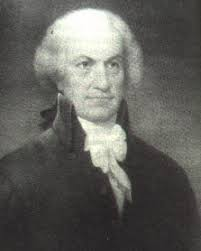 Oliver Ellsworth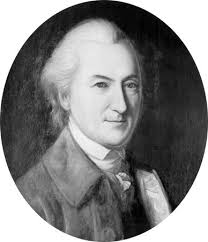 John Dickinson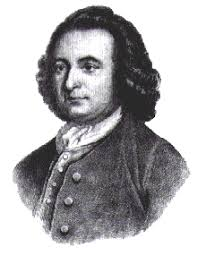 George Mason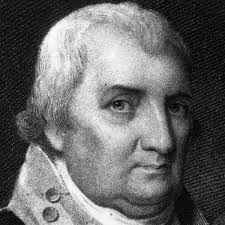 Charles Cotesworth Pinkney